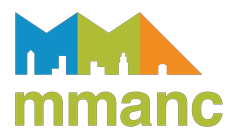 MEETING AGENDA  MUNICIPAL MANAGEMENT ASSOCIATION OF NORTHERN CALIFORNIAFull Board of Directors Meeting Thursday, February 10, 2022 | 4:00 p.m. to 5:00 p.m.Dial in/Zoom: (253) 215 8782 | https://us06web.zoom.us/j/99722663700?pwd=K3c0MjNTcUtSVzUyQ1c4K1NDSVp4QT09Meeting ID: 997 2266 3700| Password: 212975TOPICPREPARATIONPROPOSED PROCESS1Commence Meeting/Roll Call
TIME: 2 minutesPURPOSE: ProcedureLEADER:  Ellie Dallman NoneEllie calls the meeting to order; Giovanna takes roll. 2Approval of November 17, 2021 Meeting Minutes  TIME: 2 minutesPURPOSE: Action LEADER:  Ellie DallmanReview MinutesBoard considers adopting meeting minutes.3Appoint Candice Rankin as 2022 Program DirectorTIME: 2 minutesPURPOSE: Action LEADERS:  John StefanskiNone4MMANC 2022 Budget AdoptionTIME: 5 minutesPURPOSE: Action LEADERS:  Melvin GainesReview budget5Director ReportsTIME: 1-3 minutes eachPURPOSE: Informational/FeedbackLEADERS: Ellie Dallman, John Stefanski, Melvin Gaines, Anthony Valdez, Candice Rankin, Felicia Escover, Justin Lovell, Giovanna ErkanatNoneBrief Report from all Directors:PresidentVice PresidentFinanceMembershipProgramConferenceCGLCommunications 62022 Strategic Plan Priorities TIME: 10 minutesPURPOSE:  Informational/FeedbackLEADERS: Ellie DallmanNone7Annual Conference & Planning KickoffTIME: 5 minutesPURPOSE: Informational/Feedback LEADERS:   John Stefanski, Felicia EscoverNone8Women’s Leadership Summit - May 26TIME: 5 minutesPURPOSE: Informational/Feedback LEADERS: Candice Rankin, Haley ReidNone9Region Updates TIME: 10 minutesPURPOSE: InformationalLEADERS: All  NoneRegion 1Region 2Region 3Region 4Region 5ICMA10Other Items and AnnouncementTIME: 5 minutesPURPOSE: Informational/Feedback LEADERS:  Ellie DallmanNone-11AdjournmentPURPOSE: Meeting EndNone